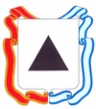 Администрация города МагнитогорскаМуниципальное образовательное учреждение«Специальная (коррекционная) общеобразовательная школа-интернат № 4»города Магнитогорска455026, Челябинская обл., г. Магнитогорск, ул. Суворова, 110Тел/факс: (3519) 20-25-85, e-mail: internat4shunin@mail.ru ; http://74203s037.edusite.ru Сценарий конкурса чтецов стихотворений«Новогоднее настроение»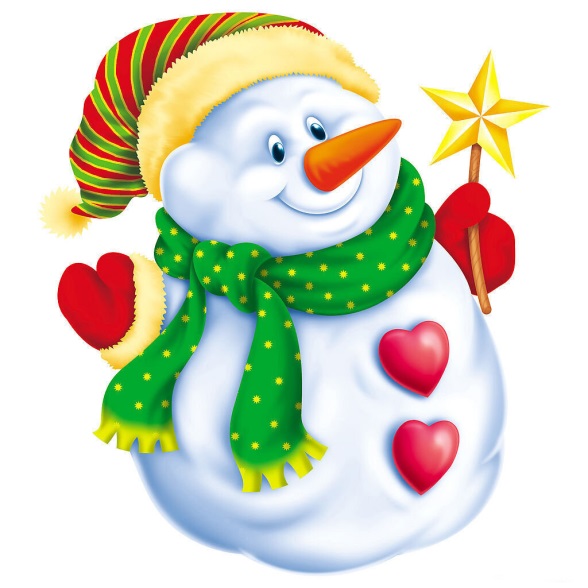 Автор: Чубаева Наталья Николаевна, воспитатель группы продлённого днявысшей квалификационной категорииМОУ «С(К)ОШИ №4»г. Магнитогорск2019/2020 уч. годЦель: Совершенствование художественно-речевых исполнительских навыков, выявление талантливых детей среди воспитанников группы.Задачи:- формировать у младших школьников навыки выразительного чтения, артистические умения;- выявить лучших чтецов среди детей, предоставление им возможности для самовыражения- воспитание бережного отношения к русским поэтам.Место проведения: актовый зал школыВремя проведения:  14.30Возрастная категория участников: обучающихся 2-4 классовМузыкально – техническое оформление мероприятия: - компьютер;- проектор;- мультимедийная презентация.Оформление актового зала школы: новогодние поделки, выполненные в различных техниках, новогодние газеты.Ход мероприятияПод музыку дети собираются в зале и рассаживаются на места.Звучат фанфары, выходят ведущие.Ведущий 1: Добрый день дорогие ребята, и, конечно же, уважаемые коллеги! Сегодня в этот зимний день мы собрались в зале в преддверие самого долгожданного праздника. Ведущий 2:Ребята, какой праздник приближается к нам?  А с каким настроением вы ждёте Новый год?Ведущий 1:И сегодня наше мероприятие посвящено предстоящей встрече Новогодним праздникам. Но встреча не совсем обычная. Мы собрались на конкурс чтецов стихотворений «Новогоднее настроение»Ведущий 2:В конкурсе принимают участие учащиеся начальной  школы в трёх  возрастных группах: 1 группа -2классы, 2 группа –3, 3 группа -4классыКаждый из вас  пришел с твердым намерением победить. Пожелаем вам всем удачи! И так, мы начинаем!Ведущий 1:А чтобы конкурс нам начать,Надо нам жюри созвать.Клятву с них мы не берем,Справедливости лишь ждем!Судить наш конкурс  будет наше строгое и компетентное жюри в составе:______________________________________________________________ __________________________________________________________________________________________________________________________________________________________________________________________ Ведущий 2:Жюри объявлено, участники готовы… И мы объявляем первый тур «Зимушка – зима». Зима! Замечательное время года! Это пора веселья, катания на коньках, на санках с горки и прочих забав. И мы приглашаем на сцену участников из 2 – х классов под ваши бурные аплодисменты. Ребята, каждый из вас должен представиться назвать свою фамилию, класс, автора стихотворения и название стихотворения.______________________________________________________________ __________________________________________________________________________________________________________________________________________________________________________________________Ведущий 2: Спасибо самым маленьким участникам. Давайте проводим их дружными аплодисментами!Ведущий 1:Ребята, как мы уже сказали ранее, что конкурс наш посвящён предстоящей встрече Нового года. Новый год ждут все жители земного шара. Все люди в разных странах встречают его по - разному. Хотите узнать, как встречают Новый год жители разных стран? Тогда, внимание на экран. Для вас мы подготовили спец выпуск. Видеорепортаж «Как встречают Новый год жители разных стран»: https://www.youtube.com/watch?v=8smJhKXlG2w.Ведущий 2:Спасибо за внимание, и мы объявляем второй тур нашего конкурса «Новый год стучится в двери». Но прежде чем мы пригласим участников из 3 классов, давайте немного отдохнём и потанцуем.Физминутка «Новогодние повторялки»: https://www.youtube.com/watch?v=v9lObEmS_QM Молодцы, ребята, занимайте свои места. А я приглашаю чтецов из 3 – х классов:______________________________________________________________ __________________________________________________________________________________________________________________________________________________________________________________________Ребята, не забудьте представиться, назвать класс, автора стихотворения и название стихотворения.Спасибо конкурсантам. Проводим их аплодисментами.Ведущий 1:Ребята, скажите,  кого ждём мы в Новый год? (Деда Мороза и Снегурочку).Правильно, все дети на Новый год ждут Деда Мороза и Снегурочку, которые никогда не приходят с пустыми руками, а приносят Вам подарки. А как вы думаете, им приятно будет от Вас услышать поздравления и пожелания с Новым Годом? И участники следующего последнего тура «Стихотворные новогодние поздравления» нашего конкурса чтецов расскажут стихотворные пожелания для Деда Мороза или Снегурочки. И мы приглашаем на сцену ребят из 4 классов: ______________________________________________________________ __________________________________________________________________________________________________________________________________________________________________________________________Ведущий 2:Ребята, вы сегодня все большие молодцы! Спасибо всем участникам нашего конкурса. А пока жюри подводит итоги, мы с вами и болельщиками  поиграем в игру «Доскажи словечко» Я начинаю стихотворение, а вы его заканчиваете:Побыстрей вставай с утра,Ведь в окно смотреть пора,Рады дети, что самаК нам опять пришла...(зима)Есть внучка одна у Деда Мороза – Не Таня, не Маня и даже не Роза,Не Аля и не Шурочка…Зовут её (Снегурочка)Быстро огоньки мигают,Сверху вниз перебегают.Эта дружная командаНазывается...(Гирлянда)Дед Мороз. На дворе снежок идёт,Скоро праздник...Новый год!Мягко светятся иголки,Хвойный дух идёт… От ёлки!Ветви слабо шелестят, Бусы яркие...Блестят!И качаются игрушки — Флаги, звёздочки... Хлопушки!Нити пёстрой мишуры,  Колокольчики... Шары!Ведущий 1:Какие дружные и смекалистые у нас болельщики. Все стихи закончили правильно. А мы предоставляем слово абсолютно всем членам жюри, которые оценивали не только конкурс чтецов стихотворений, но ещё конкурсы Новогодних газет и Новогодних поделок, которые проводились в рамках акции – проекта «Подари Новогоднее чудо». Подведение итогов конкурсов, вручение наградных материалов, призов.Ведущий 2:Вот и подошёл к завершению наш конкурс, подведены итоги. Мы от всей души поздравляем всех победителей, благодарим всех участников. Но мы не прощаемся с Вами, а говорим лишь:Ведущий 1 и 2: До свидания!Источники:Изображение «Снеговик», Режим доступа: https://avatars.mds.yandex.net/get-pdb/1651533/65fd9250-7174-40c5-adbe-c9610bf73c4d/s1200?webp=false Учебно – методический кабинет [Электронный ресурс]. Ляпина В.В. Зимние загадки "Доскажи словечко" с ответами для начальной школы. – 6.12.2015 год, Режим доступа: https://ped-kopilka.ru/blogs/vera-valerevna-ljapina/novogodnie-zagadki-doskazhi-slovechko-dlja-nachalnoi-shkoly.html Gigabaza.ru [Электронный ресурс]. Рахманова М.Р. Конкурс чтецов «За природу в ответе и взрослые и дети», - Режим доступа: https://gigabaza.ru/doc/177201.html Страна мам [Электронный ресурс]. Новый год – словесные игры, - Режим доступа: https://www.stranamam.ru/post/13389/ 